4 Step Feedback Action Plan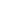 